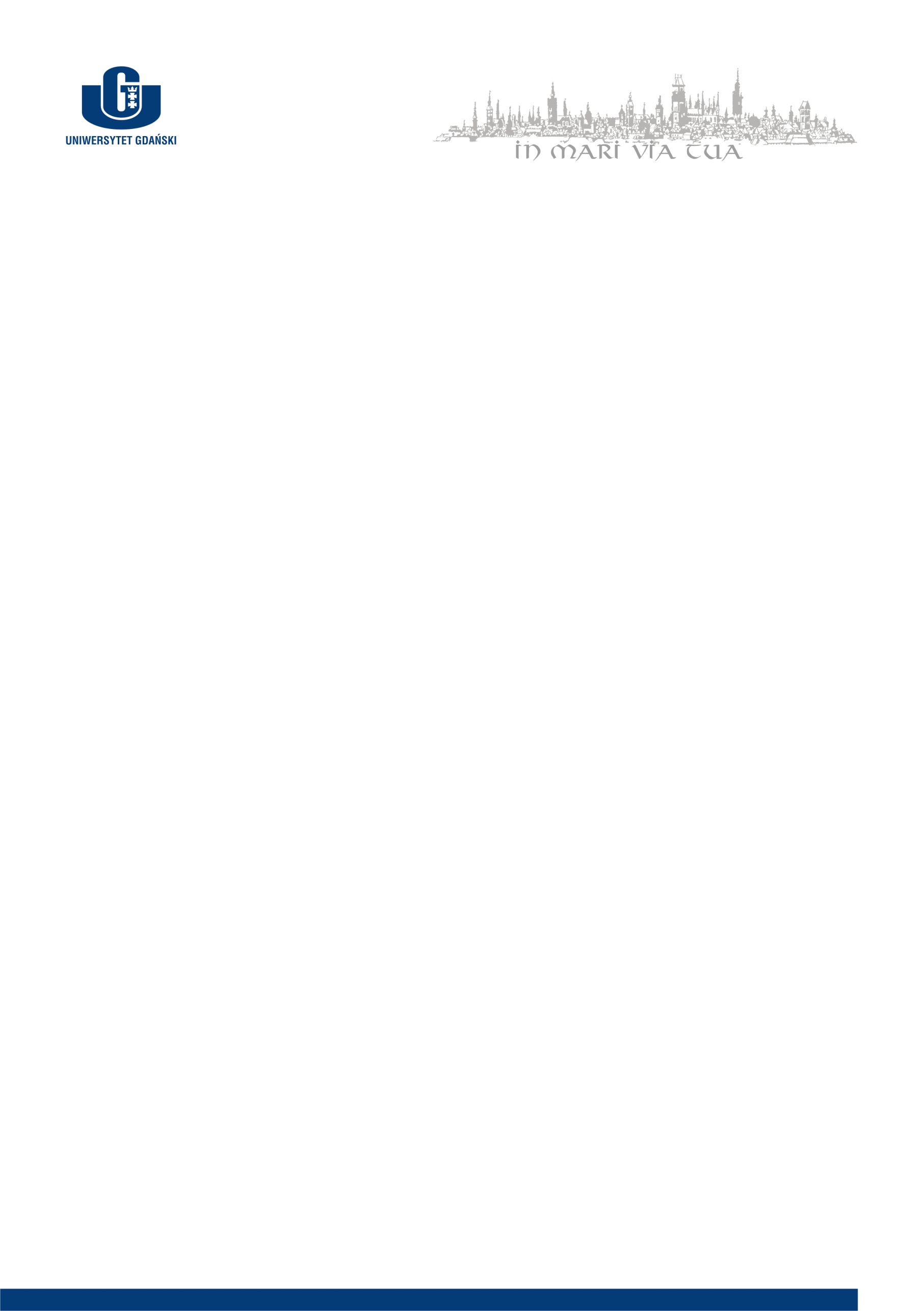 Załącznik nr 1 do zarządzenia Rektora UG nr 36/R/21WNIOSEK o wyrażenie zgody na podniesienie kwalifikacji zawodowych oraz dofinansowanie dokształcenia pracownika 
z inicjatywy pracodawcyDANE OSOBY KIEROWANEJ NA DOKSZTAŁCENIE(wypełnia osoba wnioskująca)DANE OSOBY KIEROWANEJ NA DOKSZTAŁCENIE(wypełnia osoba wnioskująca)DANE OSOBY KIEROWANEJ NA DOKSZTAŁCENIE(wypełnia osoba wnioskująca)DANE OSOBY KIEROWANEJ NA DOKSZTAŁCENIE(wypełnia osoba wnioskująca)DANE OSOBY KIEROWANEJ NA DOKSZTAŁCENIE(wypełnia osoba wnioskująca)DANE OSOBY KIEROWANEJ NA DOKSZTAŁCENIE(wypełnia osoba wnioskująca)DANE OSOBY KIEROWANEJ NA DOKSZTAŁCENIE(wypełnia osoba wnioskująca)DANE OSOBY KIEROWANEJ NA DOKSZTAŁCENIE(wypełnia osoba wnioskująca)DANE OSOBY KIEROWANEJ NA DOKSZTAŁCENIE(wypełnia osoba wnioskująca)Nazwisko i Imię Nazwisko i Imię Nazwisko i Imię Nazwisko i Imię Jednostka organizacyjnaJednostka organizacyjnaJednostka organizacyjnaJednostka organizacyjnaStanowiskoStanowiskoWymiar etatu %Zatrudnienie w UGOd dnia Od dnia Do dnia/Czas nieokreślony */**/Czas nieokreślony */**/Czas nieokreślony */**FORMA DOKSZTAŁCENIA(wypełnia osoba wnioskująca)TAK  /  NIE *Studia podyplomoweStudia MBASzkoleniaKursy specjalistyczneInneOPIS WNIOSKU (krótki opis formy dokształcenia - kierunek studiów, nazwa Uczelni, liczba semestrów, nazwa szkolenia/kursu, czas trwania, wysokość opłaty, system płatności itp.; uzasadnienie celowości kierowania na dokształcenie, ocena przydatności w pracy wybranego dokształcenia)(wypełnia osoba wnioskująca)OPIS WNIOSKU (krótki opis formy dokształcenia - kierunek studiów, nazwa Uczelni, liczba semestrów, nazwa szkolenia/kursu, czas trwania, wysokość opłaty, system płatności itp.; uzasadnienie celowości kierowania na dokształcenie, ocena przydatności w pracy wybranego dokształcenia)(wypełnia osoba wnioskująca)..............................................................................................Data i podpis wnioskującegoOPINIA PRZEŁOŻONEGO WYŻSZEGO SZCZEBLAOPINIA PRZEŁOŻONEGO WYŻSZEGO SZCZEBLA...................................................................................Data, pieczątka i podpis przełożonego wyższego szczeblaPOTWIERDZENIE PRZEZ SEKCJĘ SZKOLEŃ(wypełnia pracownik Sekcji Szkoleń)POTWIERDZENIE PRZEZ SEKCJĘ SZKOLEŃ(wypełnia pracownik Sekcji Szkoleń)POTWIERDZENIE PRZEZ SEKCJĘ SZKOLEŃ(wypełnia pracownik Sekcji Szkoleń)POTWIERDZENIE PRZEZ SEKCJĘ SZKOLEŃ(wypełnia pracownik Sekcji Szkoleń)Data wpływu wnioskuDostępność środkówBRAK ŚRODKÓW / DOSTĘPNE ŚRODKI**BRAK ŚRODKÓW / DOSTĘPNE ŚRODKI**BRAK ŚRODKÓW / DOSTĘPNE ŚRODKI**Dostępność środkówKwota dostępności środkówKwota dostępności środków........................................................................  zł.             .......................................................................................Data, pieczątka i podpis osoby potwierdzającej.......................................................................................Data, pieczątka i podpis osoby potwierdzającejDECYZJA REKTORA UGDECYZJA REKTORA UGZGODA  /  BRAK ZGODY**Dofinansowanie   ...............................................  %opłata semestralna / roczna**Powołanie doraźnej komisji opiniującejTAK  /  NIE**Czy ma być zawarta umowa na dokształcanie?TAK  /  NIE**.......................................................................................Data, pieczątka i podpis Rektora UGZAWIADOMIENIE WNIOSKUJĄCEGO O DECYZJI(wypełnia pracownik Sekcji Szkoleń)ZAWIADOMIENIE WNIOSKUJĄCEGO O DECYZJI(wypełnia pracownik Sekcji Szkoleń)ZAWIADOMIENIE WNIOSKUJĄCEGO O DECYZJI(wypełnia pracownik Sekcji Szkoleń)Data powiadomienia...................................................................................Data, pieczątka i podpis osoby zawiadamiającejRodzaj powiadomieniatelefon / e-mail /pismo**...................................................................................Data, pieczątka i podpis osoby zawiadamiającej